Župa Svetog Vida VidovecInformativni listić župe, godina 15. broj 34Izdaje: RKT. ŽUPA SV. VIDA, Trg Sv. Vida 6, 42205 VidovecOdgovara: Branko Švogor, župnik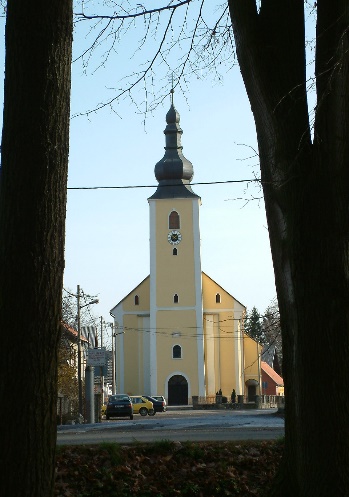 Evanđelje:  Lk 14,1.7-14             Jedne subote Isus dođe u kuću nekog prvaka farizejskog na objed. Promatrajući kako uzvanici biraju prva mjesta, kaza im prispodobu: „ Kada te tko pozove na svadbu, ne sjedaj na prvo mjesto da ne bi možda bio pozvan koji časniji od tebe, te ne dođe onaj koji je pozvao tebe i njega i ne rekne ti: „ Ustupi mjesto ovome“ . Tada ćeš, postiđen morati zauzeti posljednje mjesto. Nego kad budeš pozvan, idi i sjedni na posljednje mjesto, pa kada dođe onaj koji te pozvao, da ti rekne. „ Prijatelju, pomakni se naviše! „ Bit će ti to tada na čast pred svim sustolnicima, jer -  svaki koji se uzvisuje, bit će ponižen, a koji se ponizuje bit će uzvišen.„ A i onome koji ga pozva, kaza:„ Kad priređuješ objed ili večeru, ne pozivaj svojih prijatelja, ni braće, ni rodbine, ni bogatih susjeda, da ne bi možda i oni tebe pozvali i tako ti uzvratili. Nego kad priređuješ gozbu, pozovi; siromahe, sakate, hrome, slijepe. Blago tebi jer oni ti nemaju čime uzvratiti. Uzvratit će ti se doista o uskrsnuću pravednih .„  Riječ Gospodnja.                 Dragi vjernici. Kada nas netko u ovo naše vrijeme, poziva na svadbu, prije svega želimo da to učine sami zaručnici- mladenci, jer ipak sebe držimo da smo nešto više od ostalih. Pa kažemo ako nisam pozvan, neću doći. Na mnogim mjestima našega svakodnevnog života vidimo, da smo oholi, sebični, puni sebe, licemjerni, pravimo se važni. Isus nas opominje, da promijenimo naš stav, pa i onda kada smo pozvani na svadbu. Jer nismo mi važni, nego zaručnici- mladenci, zbog njih smo zapravo tu gdje jesmo, na svadbi. Isus kada je došao na svadbu, prvo što zapaža, da svi biraju prva mjesta. Zato poziva domaćina, da ga pouči što je zapravo najvažnije. Mi kao ljudi imamo svoj stav, jer gledamo većinom samo što će ljudi reći, kako će drugi ljudi reagirati kada se mi pojavimo na svadbi. Zapravo gledamo na vanjštinu, ovozemaljsko a ne nebesko i vječno. Zapravo vidimo koliko smo ograničeni i kako nas i male ili neznatne stvari zarobljuju. Smisao gozbe ili svadbe nije samo da se najedemo i napijemo. Nego zajedništvo s mladencima i domaćinom koji nas je pozvao. Da se istinski radujemo, da se osjećamo kao jedna obitelj s mladencima i domaćinom. Tu radost ovdje na zemlji, na poseban način osjećamo kod svete mise. Svi smo pozvani na gozbu Jaganjčevu: „ Evo Jaganjca Božjega, evo onoga koji oduzima grijeh svijeta. Blago nama jer smo pozvani na gozbu Jaganjčevu. „ Naš dolazak u crkvu, većinom izgleda tako, kao da smo slučajno pozvani na gozbu Jaganjčevu. Jer većinom stojimo na glavnim vratima ili sporednim vratima crkve – kapele. Pa i onda kada je proštenje ili veći blagdan. Više puta župnik kaže:“ Dragi vjernici, dođite malo bliže, nemojte samo stajati kod vrata i drugi bi htjeli doći malo bliže. „ Nažalost i dalje ostajemo kod ulaznih vrata. Zašto ne želimo biti bliže oltara ? Zašto ne želimo biti bliže stolu Gospodnjem, gdje se sam Dragi Bog daje nama na spasenje tj. za život vječni.  A kad dođemo na svadbu, sasvim je drugačije; želimo biti što bliže stolu naših mladenaca. Jer tada budemo lakše viđeni, svatko nas lakše primijeti, pozdravi i to nam zaista godi i osjećamo se nešto posebno. A zašto to i ne činimo u crkvi. Zar se sramimo žrtvenog stola gdje se daje sam Isus Krist. Zar nam gozba Jaganjca Božjega tako malo znači, kao da se Isusa sramimo. Što se zapravo događa sa nama vjernicima. Zar želimo biti zadnji na gozbi Jaganjca a prvi na zemaljskoj svadbi. Preispitajmo naše srce, za koga živimo, za Boga ili…TISAK: MAK, Glasnik SiM, Glasnik Svetog Josipa, Brat FranjoPozivamo vas da oni koji još nisu, postanu prijatelji Caritasa!KNJIŽICE ZA OBITELJSKI DAR MOŽETE PODIĆI U ŽUPNOM UREDU ILI U CRKVIŽUPNI URED VIDOVEC : 042/ 741-332UREDOVNO VRIJEME:PONEDJELJAK, UTORAK, ČETVRTAK I PETAK: 18 – 19 sati  &   SRIJEDA: 9 – 10 satiŽUPNI URED NE RADI:SUBOTOM, NEDJELJOM, NA VELIKE CRKVENE I DRŽAVNE BLAGDANE !PROBA; DJEČJI ZBOR = ČETVRTAK: 05.09.2019. u 16 i 30 min. – VIDOVEC KRŠTENJE DJETETA: RODITELJI, JAVITI SE DVA MJESECA RANIJEVJENČANJE: ZARUČNICI, JAVITE SE ŠEST MJESECI RANIJEŽenidbeni navještaj: Jadranko Priher – rođ. 1990. - sin Juraj i Ljerka Priher; Nedeljanec, Varaždinska 190/1.Helena Ris – rođ. 1996. - kći Božidara i Karmice Ris; Nedeljanec; Varaždinska 215Tomislav Medved – rođ. 1989. – sin Stanka i Ljubice r. Hleb; Vidovec, Kratka 4.Minika Bogović – rođ. 1992. – kći Mladena i Davorke r. Vugrinec, Trnovec, Radnička 51.Marko Križanec – rođ. 1991. – sin Mladena i Marije r. Čmigović, Klenovnik 222 AAnja Rogina – rođ. 1992.- kći Ivice i Snježane r. Habek; Nedeljanec, Varaždinska 248/1.Ivica Fištrek – rođ. 1990. – sin Tomo i Dubravke r. Čićek; Ivanec; Jezerski put bbStanka Pomper – rođ. 1995. kći Marijana i Štefanije r. Tomašković; Gojanec, Plitvička 9.TISAK: MAK, Glasnik SiM, Glasnik Svetog Josipa, Brat FranjoPozivamo vas da oni koji još nisu, postanu prijatelji Caritasa!KNJIŽICE ZA OBITELJSKI DAR MOŽETE PODIĆI U ŽUPNOM UREDU ILI U CRKVIŽUPNI URED VIDOVEC : 042/ 741-332UREDOVNO VRIJEME:PONEDJELJAK, UTORAK, ČETVRTAK I PETAK: 18 – 19 sati  &   SRIJEDA: 9 – 10 satiŽUPNI URED NE RADI:SUBOTOM, NEDJELJOM, NA VELIKE CRKVENE I DRŽAVNE BLAGDANE !PROBA; DJEČJI ZBOR = ČETVRTAK: 05.09.2019. u 16 i 30 min. – VIDOVEC KRŠTENJE DJETETA: RODITELJI, JAVITI SE DVA MJESECA RANIJEVJENČANJE: ZARUČNICI, JAVITE SE ŠEST MJESECI RANIJEŽenidbeni navještaj: Jadranko Priher – rođ. 1990. - sin Juraj i Ljerka Priher; Nedeljanec, Varaždinska 190/1.Helena Ris – rođ. 1996. - kći Božidara i Karmice Ris; Nedeljanec; Varaždinska 215Tomislav Medved – rođ. 1989. – sin Stanka i Ljubice r. Hleb; Vidovec, Kratka 4.Minika Bogović – rođ. 1992. – kći Mladena i Davorke r. Vugrinec, Trnovec, Radnička 51.Marko Križanec – rođ. 1991. – sin Mladena i Marije r. Čmigović, Klenovnik 222 AAnja Rogina – rođ. 1992.- kći Ivice i Snježane r. Habek; Nedeljanec, Varaždinska 248/1.Ivica Fištrek – rođ. 1990. – sin Tomo i Dubravke r. Čićek; Ivanec; Jezerski put bbStanka Pomper – rođ. 1995. kći Marijana i Štefanije r. Tomašković; Gojanec, Plitvička 9.DAROVALI ZA POTREBE ŽUPEDAROVALI ZA POTREBE ŽUPEOb. Šambar - Kučko, Cargovec = 500kn Tomo Presečki, Budislavec = 300 kn 01. 09. 2019. DVADESETDRUGA NEDJELJA KROZ GODINU01. 09. 2019. DVADESETDRUGA NEDJELJA KROZ GODINU8 h. VIDOVEC  - za župljane9:30 h. NEDELJANEC + Agata i Šimun Horvat,                                                           Magdalena i Antun Novko11 h. VIDOVEC + Snježana Hrženjak                                                   8 h. VIDOVEC  - za župljane9:30 h. NEDELJANEC + Agata i Šimun Horvat,                                                           Magdalena i Antun Novko11 h. VIDOVEC + Snježana Hrženjak                                                   02.09. PonedjeljakProsper, Just19 h. VIDOVEC + Ivan Košić  - daje Stanko i Fanika03. 09. UtorakSv. Grgur Veliki pp. Gordana19 h. VIDOVEC + Marija Rok; Ivan, Marija i                                                   Eva Krklec  - daje ob. Krklec04. 09. SrijedaMarin, Bonifacije,Dunja, Rozalija19 h. NEDELJANEC + Marko, Lovro, Alojzija i Juraj                                             Melnjak, ob. Melnjak                                             - daje Antonija Melnjak05. 09. ČetvrtakSv. Majka Terezija,Urban, Teodor19. VIDOVEC + Terezija, Luka, Josip i Slava Rog                                      -daje ob. Zlatka Cafuk06. 09. PetakZaharija prorok,= PRVI PETAK = SV.ISPOVIJED PRIJE SV. MISE18 h. NEDELJANEC + Stjepan, Ivanka, Metod i                   Agneza Hladika + Josip, Ana, Blaž i Eva Rožić             Terezija Furjan i Jelica Mašić – daje Verica Rožić19 h. VIDOVEC + Antun i Zvonko Habulan                          - daje Kata Habulan   - za duše u čistilištu07. 09. SubotaSv. Marko Križevčanin= PRVA SUBOTA =8 h. VIDOVEC  + Županić Zvonko, Vladimir, Stjepan,                                    Mladen i Ivan   - daje Blaženka17 h.- KRŠTENJE: NIKA Koštroman i EVA Cecelja18 h GOJANEC – MALA GOSPA – PROŠTENJE 08. 09. Nedjelja23. NEDJELJA KROZ GODINUMALA GOSPARođenje B. D. Marije8 h. VIDOVEC - za župljane + Juraj, Marija, Šimun i                                   Agneza Hruškar i Milčan Trojko                                – daje ob. Krklec9:30 h. NEDELJANEC + ob. Mašić, Slunjski,              Tomašić i Šantek +Nada Bračko – daje ob. Mašić11 h. BIŠKUPEC – PROŠTENJE – MALA GOSPA = 